Приложение 8. Дидактическая игра «Найди пару»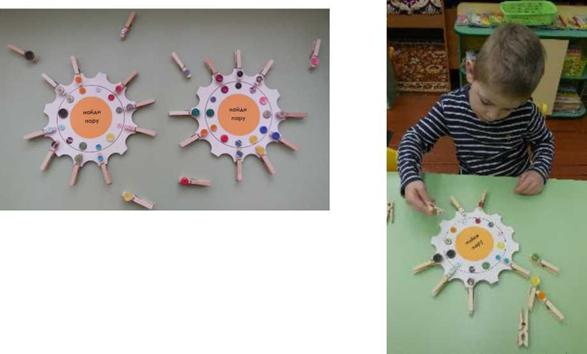 Вид игры:настольно-печатная;познавательно-обучающая.Дидактическая задачаОбразовательная: учить подбирать пары по цвету на основе сходного сенсорного признака, прикрепляя прищепки на циферблат.Развивающая:развитие мелкой моторики пальцев рук;развитие умения подбирать подходящие варианты решения поставленных задач.Оздоровительная: развивать зрительно-моторную координацию, мелкую моторику пальцев рук, речевые навыки.Игровая задача: воспитание любознательности, активизация познавательных интересов, расширение кругозора.Дидактический материал:циферблат с пуговицами;деревянные прищепки с такими же пуговицами.Для изготовления дидактического материала понадобятся:картон;разноцветные пуговицы;бельевые прищепки;клей.Технология изготовления: из белого картона вырезаем циферблат, по кругу приклеиваем разноцветные пуговицы. На бельевые прищепки приклеиваем такие же пуговицы.Ход игры: детям предлагается подобрать пары одинаковых пуговиц, приклеенных на циферблате и на прищепке. Можно уточнить у детей, какого они цвета, формы и размера.Вариант игры:1. игра проводится в присутствии взрослого;2. игра проводится детьми самостоятельно.Методические указания к игре: игра предназначена для детей дошкольного возраста (от 3 до 7 лет). Эта игра является эффективным упражнением для развития мелкой моторики рук.Использование дидактической игры:В ходе самостоятельной деятельности детей.В ходе реализации основных видов образовательной деятельности с детьми дошкольного возраста.